Број:Датум: 28.01.2019.годинеФИНАНСИЈСКИ  ПЛАН ЦЕНТРА ЗА СМЕШТАЈ И ДНЕВНИ БОРАВАКДЕЦЕ И ОМЛАДИНЕ ОМЕТЕНЕ У РАЗВОЈУЗА 2019. ГОДИНУ                                                       Београд					2019.годинаНа основу члана 50.Закона о буџетском систему (“Службени гласник РС” бр.54/09,73/10,101/10,101/11,93/12,62/13,63/13-испр.,108/13,142/14,68/15-др.закон,103/15, 99/16, 113/17 и 95/18), члана  34.  Статута Центра за смештај и дневни боравак деце и омладине ометене у развоју и члана 31.Пословника о раду Управног одбора Центра, а у вези са расподелом средстава број 401-01-00020/2019-12 од 03.01.2019.године, од стране Министарства за  рад, запошљавање, борачка и социјална питања, дописом Секретаријата за социјалну заштиту број XIX-05-401.4-14/2018 од 27.12.2018.године,Уговор о пружању и финансирању здравствене заштите из обавезног здравственог осигурања за 2019.годину број 78 од 15.01.2019.годину,  Управни одбор Центра на седници одржаној  28.01.2019. године доноси :ФИНАНСИЈСКИ ПЛАН ЗА 2019.ГОДИНУОПШТИ ДЕООпшти део Финансијског плана чине : профил корисника ( основни подаци ) и укупна планирана средства за финансирање у 2019.години .1.ПРОФИЛ КОРИСНИКА /УСТАНОВЕ Центaр за смештај и дневни боравак деце и омладине  ометене у развоју, Београд, СветозараМарковића 85а;шифра делатности 87.20 - Социјално старање у смештајним установама за лица са тешкоћама у развоју;матични број 07019157;ПИБ 101288696;Делатност центра се обавља у следећим организационим једниницама:ОЈ Заједничке службе, Светозара Марковића 85а, ГО Савски венац, телефон 268-34-87, 268-22-78, факс 362-04-14;ОЈ Дневни боравак „Борска―, Борска 92, ГО Раковица, телефон 351-43-32, мобилни телефон 062-882-33-79;ОЈ Дневни боравак „Шекспирова―, Шекспирова 8, ГО Савски венац, телефон 367-27-66, 367-27-67, мобилни телефон 062-882-33-74, факс 367-27-65ОЈ Дневни боравак „Корнелије―, Корнелија Станковића 33, ГО Врачар телефон 243-51-15, мобилни телефон 062-882-33-68;ОЈ Дневни боравак „Овча―, Овчански пут 4, ГО Палилула, телефон 630-80-48, мобилни телефон 062-882-61-16;ОЈ Дневни боравак „Сопот―, Степе Степановића 4, ГО Сопот, мобилни телефон 062 882-6119;ОЈ Дневни боравак „Диљска―, Диљска 12, ГО Палилула, телефон 278-32-30, мобилни телефон 062-882-33-73, факс 278-32-30;РЈ Дневни боравак ,,Миријево―, Ул. Петраркина 10, Миријево, ГО Звездара телефон 3432-980;ОЈ Дневни боравак „Обреновац―, Војводе Мишића 132, општина Обреновац, телефон 872-03-98, мобилни телефон 062-882-33-72, факс 872-03-98;ОЈ Дневни боравак „Младеновац―, Дрварска 1, ГО Младеновац, телефон 823-05-47, мобилни телефон 062-882-33-76, факс 823-04-29;ОЈ Дневни боравак „Лазаревац―, Душана Петровића Шанета бб, ГО Лазаревац, телефон 811-81-70, мобилни телефон 062-882-33-75, факс 811-81-70;ОЈ Дневни боравак „Чукарица―, Поручника Спасића и Машере 90, ГО Чукарица, телефон 357-23-59, мобилни телефон 062-882-33-71, факс 357-23-58;ОЈ  Дневни боравак „Шиљаковац―, Добривоја Максимовића 11, Шиљаковац,  ГО Барајево,мобилни телефони 062-882-33-78, 062-882-33-62;ОЈ Дневни боравак „Стари град―, Кнеза Милоша 4, ГО Стари град, телефон 334-77-07, мобилни телефон 062-882-33-67;ОЈ Дневни боравак „Вождовац―, Булевар ослобођења 2-4, Јајинци, ГО Вождовац телефон 394-91-77, мобилни телефон 062-882-33-69, факс 394-91-77;ОЈ Дневни боравак „Сунце―, Исмета Мујезиновића 4а, ГО Нови Београд, телефони 228-82-37, 228-82-39, мобилни телефон 062-882-00-10;Организационе јединице у којима се пружа услуга домског смештаја у склопу Центра су:ОЈ Установа за децу и младе (Стационар), Јозе Шћурле бр.18, ГО Земун, телефон 260-52-74, мобилни телефон 062-882-33-82, факс 319-32-62;ОЈ Дом за децу и омладину са оштећењем слуха, Светозара Марковића 85а, ГО Савски венац, телефон 268-22-78, мобилни телефон 062-882-33-81;ОЈ ,,Предах―, Улица Шекспирова 8, ГО Савски венац телефон 367-27-66, 367-27-67, мобилни телефон 062-882-33-74, факс 367-27-65 (објекат предвиђен за усељење)Намена и капацитет објектаЦентар је установа за кориснике услуга социјалне заштите града Београда која пружа услугедневног и стационарног смештаја корисникаЦиљеви и задаци Центра: Услуга дневног боравка је доступна деци, младима и одраслима са интелектуалним сметњама, аутизмом, вишеструком ометеношћу и физичким инвалидитетом. Стручним приступом дефектолога, логопеда, психолога, социјалних радника, наставника фискултуре, радних терапеута, како и радом медицинског и неговатељског особља, пружа се квалитетна услуга корисницима, са циљем развоја њихових потенцијала. Мултидисциплинарна процена способности корисника, процена интезитета неопходне подршке, индивидуално планирање програмских активности, оспособљавање за што самосталнији и независнији живот, усвајање социјалних вештина, дружење са вршњацима и рекреација, подстицање креативног изражавања само су неки од задатака дневног боравка у остваривању рехабилитације особа са сметњама у развоју.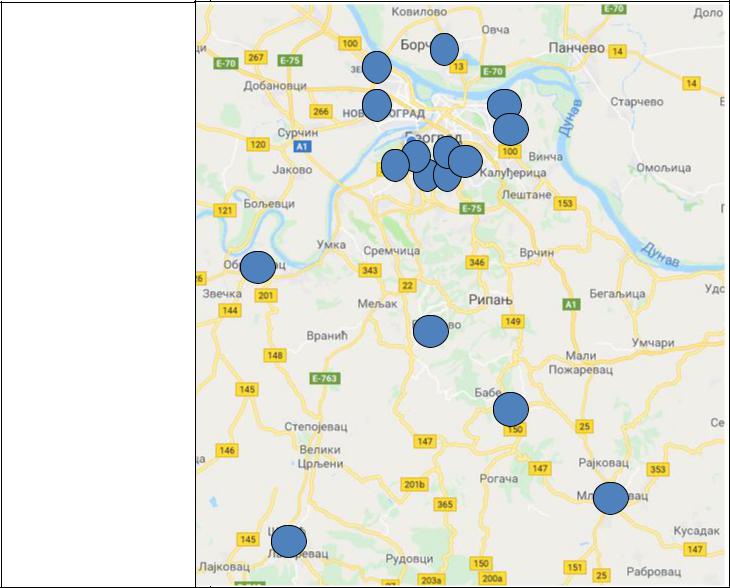 РЈ „МиријевоОЈ „МладеновацОЈ „ШиљаковацОЈ „ЛазаревацОЈ „Сопот1217 ОЈ „Стари град15Слика 1. Преглед објеката центра  2.УКУПНО ПЛАНИРАНА СРЕДСТВА ЗА 2019.ГОДИНУДо износа укупних планираних средстава ( прихода, примања, расхода и издатака ) , у Плану се дошло на основу расподеле средстава број 401-01-00020/2019-12 од 03.01.2019.године, од стране Министарства за  рад, запошљавање, борачка и социјална питања, дописом Секретаријата за социјалну заштиту број XIX-05-401.4-14/2018 од 27.12.2018.године,Уговор о пружању и финансирању здравствене заштите из обавезног здравственог осигурања за 2019.годину број 78 од 15.01.2019.годину, као и на основу сагледавања досадашњих прихода и трошкова и на основу стварних потреба у 2019. години.  Укупно планирана средства за 2019.годину износе 532.479.000,00 , а састоје се од следећег  :1.Планирани приходи и примања за финансирање рада Центра за 2019.годину од стране Министарства за рад ,запошљавање, борачка и социјална питања  састоје се од следећих средстава:(трансфери од Министарства за зараде запослених)..................................  28.687.000,00динара(трансфери од Министарства за текуће потребе-мат.трошкови)..............  12.303.000,00 динараУкупно 									    40.990.000,00динара2. Планирани приходи и примања за финансирање рада Центра за 2019.годину од стране Секретаријата за социјалну заштиту  састоје се од следећих средстава:-из буџета Града (плате и доприноси…………………......... .....................310.000.000,00динара-из буџета Града(материјални трошкови)………….....................................123.600.000,00динара-из буџета Града(инвестиције и опрема ) …………………….…............... 2.400.000,00 динараУкупно:									436.000.000,00динара3. Планирани приходи и примања за финансирање рада Центра за 2019.годину од стране Републичког Фонда за здравствено осигурање  састоје се од следећих средстава:трансфери од РФЗЗ-филијала за град Београд.............................................14.859.000,00 динара  Укупно 							                           14.859.000,00динара 4.Приход од очекиваних донација у 2019.години :- очекиване донације ........................................................................................1.730.000,00 динара Укупно 							                              1.730.000,00динара 5.Остали приходи( уплате сродника, туђа нега и помоћ, Градски центри за социјални рад, уплате Општина, пензије и  ...) :- остали приходи ..............................................................................................38.900.000,00 динараУкупно 							                            38.900.000,00динара ФИНАНСИЈСКИ  ПЛАН ЦЕНТРА ЗА СМЕШТАЈ И ДНЕВНИ БОРАВАКДЕЦЕ И ОМЛАДИНЕ ОМЕТЕНЕ У РАЗВОЈУЗА 2019.ГОДИНУ	Овим Финансијским  планом се планирају  приходи и примања, расходи и издаци установе Центра за смештај и дневни боравак деце и омладине ометене у развоју за 2019.годину.							Члан 1.Приходи и примања планирани су у следећим износима:Члан 2.Расходи и издаци планирани  су у следећим износима:Члан 3.Наредбодавац за извршење овог Финансијског плана је директор Установе Центра за смештај и дневни боравак деце и омладине ометене у развоју .						Члан 4.Друга овлашћена лица у установи Центра за смештај и дневни боравак деце и омладине ометене у развоју, могу доносити решења и наредбе о исплати средстава у оквиру овлашћења утврђених решењем директора установе Центра за смештај и дневни боравак деце и омладине ометене у развоју, а у складу са овим Финансијским планом и другим актима установе Центра за смештај и дневни боравак деце и омладине ометене у развоју .						Члан 5.Директор  установе Центра за смештај и дневни боравак деце и омладине ометене у развоју   може извршити преусмеравање апропријација одобрених на име расхода у износу до 5% вредности апропријације .						Члан 6.Директор установе Центра за смештај и дневни боравак деце и омладине ометене у развоју,   Управном одбору установе Центра за смештај и дневни боравак деце и омладине ометене у развоју тражи сагласност о преусмеравању апропријација из члана 5. овог Финансијског плана.                                                                                       Председник У.О.                                                                                _________________________                                                                                                     Јован Кнежевић1Заједничке службе иОЈ Дом за децу и омладину саОЈ Дом за децу и омладину саоштећењем слуха оштећењем слуха 492ОЈ „Шекспирова42ОЈ „Шекспирова3ОЈ „Борска7103ОЈ „Борска74ОЈ Установа за децу114ОЈ Установа за децуи младеи младе651  175ОЈ „Корнелије6385ОЈ „Корнелије386ОЈ „Чукарица7ОЈ „Сунце8ОЈ „Вождовац139ОЈ „Овча10 ОЈ „Диљска10 ОЈ „Диљска141413 ОЈ „Обреновац16Од чегаОд чегаОд чегаОд чегаОд чегаЕкономскаКласифик.ТЕКУЋИ ПРИХОДИИзносдинараБуџетРепубликеСекретријата за соц.заш.Донације и помоћ УстановиОд РФЗОстали извори733121Текући трансфери од других нивоа власти436.000.000,00436.000.000,00745100Текући трансфери ПИО,сродници 732121Текуће донације од међународних организација-Уницеф732121Приходи за пројекат –рад са мигрантима741411Приходи од имовине која припада имаоцима полиса осигурања743121Приходи од новчаних казни за кривична дела744121Текући добровољни трансфери од физичких и правних лица1.730.000,001.730.000,00745128Мешовити и неодређени приходи38.900.000,0038.900.000,00732311Текући трансфери од ЕУ-преко Министарства –мигранти смештај781111Трансфери између буџетских корисника на истом нивоу14.859.000,0014.859.000,00791111Приходи из буџета40.990.000,0040.990.000,00УКУПНО532.479.000,0040.990.000,00436.000.000,001.730.000,0014.859.000,0038.900.000,00Од  чегаОд  чегаОд  чегаОд  чегаОд  чегаЕкон.Класиф.УКУПНИ РАСХОДИ И ИЗДАЦИИзнос у динарима-укупно-БуџетРепубликеСекретаријата за соц.заштитуДонације и помоћ УстановиНа терет РФЗОстали извори411111Плате, додаци и накнаде запослених308.791.682,3624.235.000,00264.618.011,1012.370.154,267.855.706,00412111Допринос за пензијско и инвалидско осигурање37.155.099,843.008.298,0031.754.161,331.484.418,51942.685,00412211Допринос за здравствено осигурање15.983.371,511.328.702,0013.627.827,57637.062,94404.569,00413111Превоз запослених-маркице12.001.000,001.000,0011.000.000,001.000.000,00413161Паркирање5.000,005.000,00414311Отпремнине за одлазак у пензију818.000,0068.000,00450.000,00300.000,00414411Помоћ у медицинском лечењу запосленог или члана уже породице50.000,0050.000,00414419Остале помоћи запосленим радницима70.000,0070.000,00415112Накнаде трошкова за запослене501.000,001.000,00500.000,00416111Јубиларне награде1.066.000,0066.000,001.000.000,00421111Трошкови платног промета 800.000,00100.000,00700.000,00421121Трошкови банкарских услуга421211Енергетске услуге-ел.енергија9.800.000,001.800.000,007.200.000,00800.000,00421222Угаљ421223Енергетске услуге-гас  2.100.000,00300.000,001.800.000,00421224Енергетске услуге-лож уље Диљска1.217.000,001.217.000,00421225Енергетске услуге-топлотна енергија5.500.000,005.500.000,00421311Комуналне услуге-вода1.970.500,00 320.500,001.400.000,00250.000,00421321Комуналне услуге-дератизација113.000,0011.000,00102.000,00421322Чишћење димњака и котлова60.000,0060.000,00421323 Обезбеђење објеката6.100.000,006.100,000,00421324Комуналне услуге-градска чистоћа1.419.000,0019.000,001.400.000,00421392Комуналне услуге-заштита вода9.500,004.500,005.000,00421411Услуге комуникација-фиксна телефонија741.000,0021.000,00720.000,00421412Услуге комуникација-интернет990.000,0040.000,00950.000,00421414Услуге комуникација-мобилна телефонија182.000,0022.000,00160.000,00421421Услуге комуникација-птт услуге104.000,009.000,0095.000,00421510Трошкови осигурања-имовина1.519.068,0011.000,00 1.508.068,00421520Трошкови осигурања-запослени 377.054,0011.000,00366.054,00421521Трошкови осигурања – Корисника437.523,0015.000,00422.523,00421619Закуп простора-Вождовац500.000,00500.000,00421919Остали трошкови 422111Трошкови дневница на сл. путу у земљи10.000,0010.000,00422121Трошкови превоза  на сл. путу у земљи2.000,002.000,00422391Трошкови путовања у оквиру редовног рада-бус плус за децу , такси превоз40.000,0015.000,0025.000,00422399Остали трошкови превоза-путарина60.000,0060.000,00422411Превоз ученика45.160.200,0045.160.200,00423131Рачуноводствене услуге434.000,00214.000,00220.000,00423191Остале административне услуге – пп послови1.500,000,001.500.000,00423221Услуге одржавања рачунара-одр.програма242.000,0050.000,00192.000,00423311Услуге образовања и усавршавања запослених30.000,0015.000,0015.000,00423321Котизација за стручна савет.80.000,0015.000,0065.000,00423421Услуге информисања јавности72.800,0027.800,0045.000,00423599Стручне услуге-услуге по уговору18.477.007,00560.000,0017.717.007,00200.000,00423712Поклон пакети100.000,00100.000,00423711Репрезентација – трошкови славе15.000,0015.000,00423911Остале опште услуге1.865.200,00865.200,001.000.000,00424311Медицинске услуге-здравствена зашт.по уговору424911Остале специјализоване услуге-санитарни416.000,0056.000,00360.000,00425110Текуће поправке и одржавање зграда и објеката10.000,0010.000,00425112Столарски радови59.952,0059.952,00425113Молерски радови2.100,002.100,00425115Текуће поправке и одржавање инсталација за водовод и канализацију263.165,0011.165,00252.000,00425117Електричне инсталације60.000,0060.000,00425116Текуће поправке и одржавање котларница1.500.000,001.500.000,00425119Остале услуге и материјали за поправке и одржавање-лиф.и сепара816.000,00816.000,00425211Механичке поправке1.200.000,001.200.000,00425219Остале поправке и одржавање опреме за саобраћај600.000,00600.000,00425221Поправке намештаја155.219,00155.219,00425222Поправке рачунарске опреме194.047,0029.047,00165.000,00425224Текуће поправке и одржавање електр.опреме74.706,0074.706,00425253Текуће поправке и одржавање мерних и контролних инструмената4.800,001.800,003.000,00425225Текуће поправке и одржавање опр.за домаћинство и угоститељство1.110.000,00110.000,001.000.000,00425281Текуће поправке и одржавање  опр.за јавну безбедност620.011,0020.011,00600.000,00426111Канцеларијски  материјал600.000,00200.000,00400.000,00426113Дидактика200.000,00200.000,00426114Штампани материјал100.000,00100.000,00426131Цвеће и зеленило10.000,0010.000,00426311Стручна литература за редовне потребе запослених200.000,00200.000,00426412Дизел гориво – превоз корисника6.359.148,005.359.148,001.000.000,00426491Остали материјал за превозна средства - гуме600.000,00600.000,00426751Лекови на рецепт367.364,29367.364,29426811Материјали за одрж.хигијене7.300.000,00900.000,003.000.000,001.280.000,002.120.000,00426821Храна24.500.000,004.000.000,0012.500.000,008.000.000,00426911Материјали за посебне намене-потрошни и технички 550.000,0050.000,00500.000,00426913Ситан инвентар 36.000,0036.000,00444211Казне за кашњење67.040,0018.000,0049.040,00444111Негативне курсне разлике5.000,005.000,00471299Остала права из соц.осигурања која се исплаћују пружаоцима услуге20.000,0020.000,00472811Накнаде из буџета за образовање,науку,културу и спорт-џепарац2.350.000,002.320.000,0030.000,00482131Регистрација возила692.000,0062.000,00630.000,00482211Републичке таксе60.000,0060.000,00482251Судске таксе5.000,005.000,00482311Републичке казне10.000,0010.000,00482331Градске казне10.000,0010.000,00482341Општинске казне30.000,0030.000,00483111Новчане казне и пенали по решењу судова16.000,0016.000,00512211Административна опрема- намештај226.000,00196.000,0030.000,00512221Рачунарска опрема50.000,0050.000,00512222Штампачи20.000,0020.000,00512241Елементи за сензорну собу1.400.000,001.400.000,00512251Опрема за домаћинство804.000,00804.000,00УКУПНО532.479.000,0040.990.000,00436.000.000,001.730.000,0014.859.000,0038.900.000,00